Консультация для родителей «Автоматизация звуков. Взаимосвязь родителей и учителя-логопеда»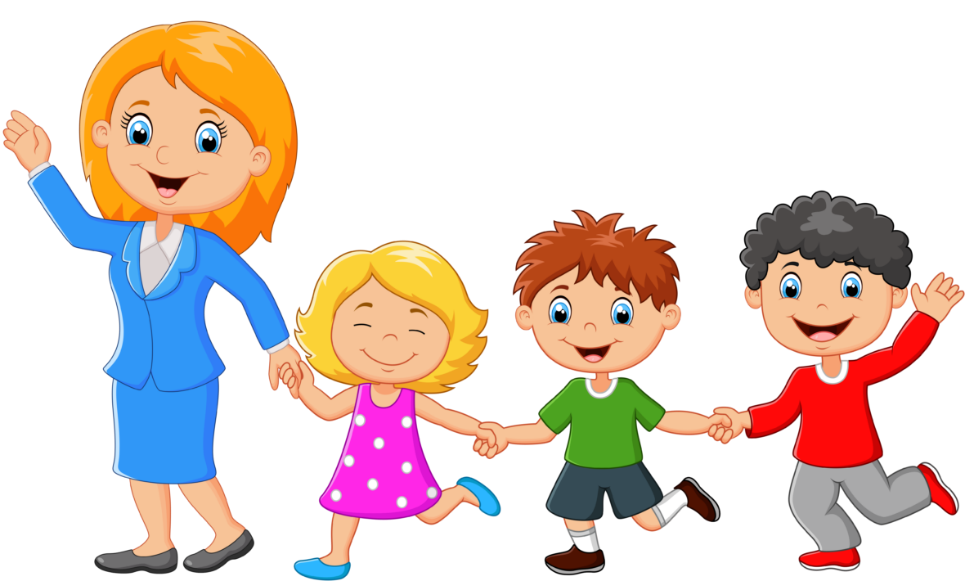 Наконец, наступил долгожданный момент: ваш ребенок научился произносить трудный для него звук. Но родители часто бывают разочарованы тем, что, повторяя звук изолированно по просьбе взрослых или по собственной инициативе, малыш не произносит его в самостоятельной речи, которая остается практически без изменений. Это вполне закономерное явление, говорящее о том, что пришло время для важного этапа логопедической работы – автоматизации (закрепления) правильного произношения. Цель данного этапа - добиться правильного произношения звука в свободной речи. Это выработка нового навыка, требующая длительной систематической тренировки. Нужно последовательно ввести поставленный звук в слоги, слова, предложения и в самостоятельную речь. К новому материалу следует переходить только в том случае, если усвоен предыдущий. Должно пройти некоторое время и множество тренировок, чтобы ребенок мог безошибочно произнести поставленный звук. Здесь перед Вами – родителями – стоит непростая задача: ребёнку надо помочь закрепить новый навык в речи и скорее «затормозить», «забыть» дефектное произношение. Логопед и воспитатели «поправляют» речь ребёнка, автоматизируя поставленные звуки. И очень важно, чтобы дома требования к речи ваших детей были такие же.Скорость введения звуков в речи у всех детей индивидуальна, некоторым детям достаточно всего нескольких занятий и звук автоматизирован в самостоятельной речи, а у других этот процесс затягивается на долгое время - зависит это, прежде всего от индивидуальных особенностей ребёнка.Задача логопеда – поставить звук, автоматизировать его в слогах, словах, но если домашних занятий будет недостаточно, то заметных подвижек может и не быть. Что касается звукопроизношения, то чем чаще вы будете заниматься, тем быстрее исправленный звук закрепится в речи. Упражнения в идеале должны быть ежедневными. Работу по автоматизации исправленных звуков можно сравнить со спортом: результат зависит от тренировок. Весь речевой материал должен быть отработан, т. е. родители должны добиваться правильного и четкого выполнения ребенком задания, даже путем заучивания. Важно! Ежедневно закреплять поставленный звук и следить за правильным произношением его в самостоятельной речи ребенка.Таким образом: исправление речи - длительный процесс, требующий систематических занятий. Старайтесь чаще хвалить ребенка за успехи - это стимулирует усердие ребенка, придает ему уверенности в себе. Для преодоления дефектов речи необходима систематическая, длительная коррекционная работа, в которой родителям отводится значительная роль, поскольку большее время ребенок проводит. Родители должны формировать правильное отношение к речевому нарушению у ребенка:• не ругать ребенка за неправильную речь;• исправлять неправильное произношение;• не заострять внимание на запинках и повторах слогов и слов;• осуществлять позитивный настрой ребенка на занятия.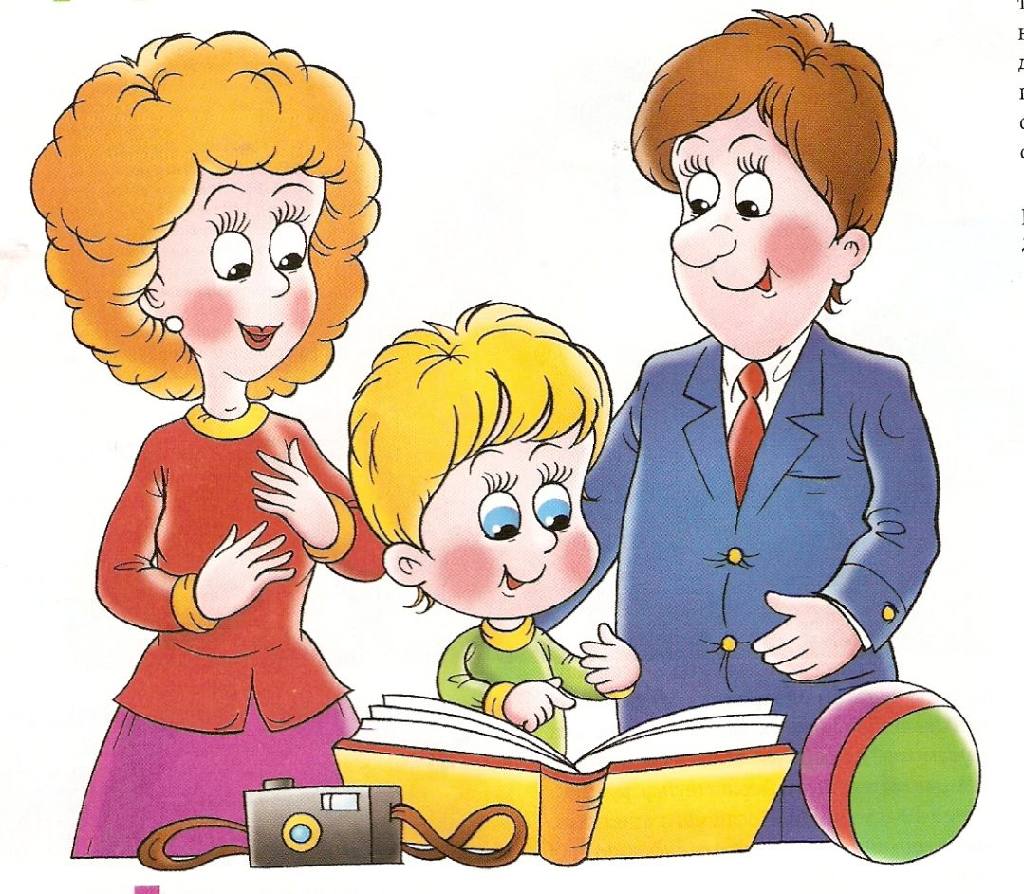 